Министерство образования Московской областиГосударственное образовательное учреждение высшего образования Московской области «Государственный гуманитарно-технологический университет»УТВЕРЖДАЮПроректор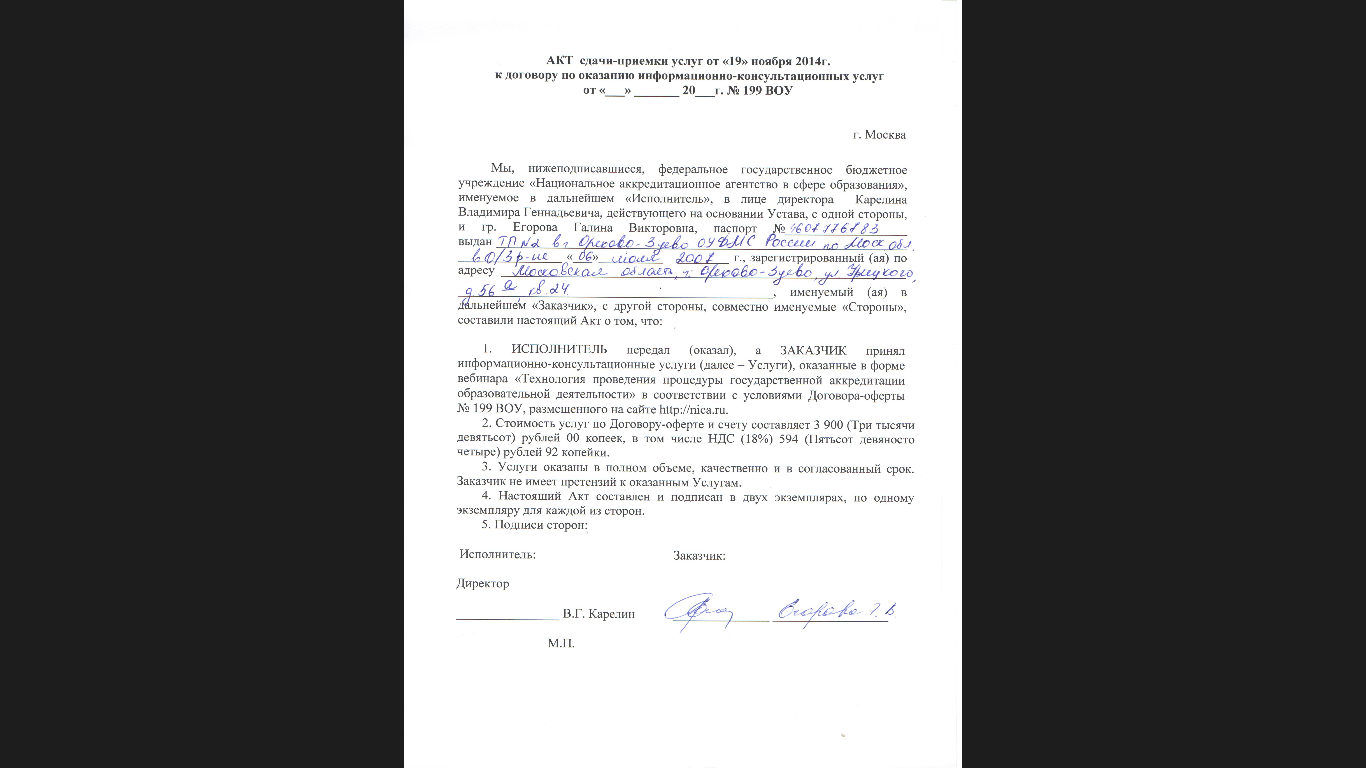 20 мая 2022г.РАБОЧАЯ ПРОГРАММА ДИСЦИПЛИНЫ  Б1.О.29	Антикоррупционная деятельность в системе управления	
Направление подготовки 38.03.04  «Государственное и муниципальное управление»Направленность (профиль) программыУправление социально-экономическими системамиКвалификация выпускника   Бакалавр         Форма обучения  очно-заочная_____________2022 г.1. ПОЯСНИТЕЛЬНАЯ ЗАПИСКАРабочая программа дисциплины составлена на основе учебного плана 38.03.04 Государственное и муниципальное управление по профилю «Управление социально-экономическими системами» (очно-заочная форма обучения) 2022 года начала подготовки.2. ПЕРЕЧЕНЬ ПЛАНИРУЕМЫХ РЕЗУЛЬТАТОВ ОБУЧЕНИЯ ПО ДИСЦИПЛИНЕ, СООТНЕСЕННЫХ С ПЛАНИРУЕМЫМИ РЕЗУЛЬТАТАМИ ОСВОЕНИЯ ОБРАЗОВАТЕЛЬНОЙ ПРОГРАММЫ 2.1 Целью освоения дисциплины является формирование у студентов компетенций, необходимых для профессиональной деятельности, развитие  у студентов представлений о сущности коррупции, основных технологиях управления деятельностью по противодействию коррупции.2.2 Задачами курса являются:- участие в разработке и реализации корпоративной и конкурентной стратегии организации, а также функциональных стратегий;- сбор, обработка и анализ информации о факторах внешней и внутренней среды организации для принятия управленческих решений;- всестороннее изменение общественного сознания у студентов, формирование в обществе атмосферы жесткого неприятия коррупции.2.3 Знания и умения обучающегося, формируемые в результате освоения дисциплины.Процесс изучения дисциплины направлен на формирование следующих компетенций: Индикаторы достижения компетенций3. МЕСТО ДИСЦИПЛИНЫ В СТРУКТУРЕ ОБРАЗОВАТЕЛЬНОЙ ПРОГРАММЫДисциплина относится к Б1.О.29	Антикоррупционная деятельность в системе управления относится к обязательной части.	4. СТРУКТУРА И СОДЕРЖАНИЕ ДИСЦИПЛИНЫ 4.2 Содержание дисциплины структурированное по темам (разделам)Лекционные занятияТема 1. Понятие и виды коррупции.Основные определения коррупции. Актуальность проблем и необходимость ведения профилактики и борьбы с коррупцией. Формы коррупционных проявлений.  Классификация видов коррупции. Уровни развития коррупции. Тема 2. Институциональная коррупция.Коррупция как объект изучения институциональной экономической теории. Коррупционные институты. Механизмы экономической заинтересованности в коррупции.  Различные подходы к интерпретации понятия коррупции. Модели коррупции. Признаки институциональной коррупции в общественных отношениях.Тема 3. Зарубежный опыт профилактики и борьбы с коррупцией.Зависимость уровня коррупции от состояния политических  и общественных институтов. Индекс CPI. Понятие конфликта интересов. Политический контроль над коррупцией.  Гражданский контроль. Роль правоохранительной и судебной системы в борьбе с коррупцией. Тема 4. Нормативная база противодействия коррупции в РФ.Национальный план противодействия коррупции, Федеральный закон «О противодействии коррупции»,  Федеральный закон «О внесении изменений в отдельные законодательные акты Российской Федерации в связи с ратификацией Конвенции Организации Объединенных Наций против коррупции и Конвенции об уголовной ответственности за коррупцию от 27 января 1999 года и принятием Федерального закона «О противодействии коррупции». Правоохранительные органы, осуществляющие профилактику и борьбу с коррупцией.Тема 5. Основные меры противодействия коррупции.Обеспечение прозрачности государственного и муниципального  управления. Меры по предотвращению конфликта интересов. Совершенствование законодательства. Меры по совершенствованию государственной службы. Критерии и показатели оценки эффективности государственных мер по профилактике и борьбе с коррупцией. Основные меры противодействия коррупции (органы государственные власти Российской Федерации, органы государственные власти субъектов Российской Федерации, органы местного самоуправления, государственные и муниципальные предприятия и учреждения, институты гражданского общества, общественные организации, некоммерческие и коммерческие организации, международные организации, научные и образовательные организации).Практические занятияПрактическое занятие 1	Тема 1. Понятие и виды коррупции.Учебные цели: рассмотреть актуальность проблем и необходимость ведения профилактики и борьбы с коррупцией ОСНОВНЫЕ ТЕРМИНЫ И ПОНЯТИЯКоррупцияФормы коррупционных проявленийУровни развития коррупцииКлассификация видов коррупцииПрактическое занятие 2Тема 2. Институциональная коррупцияУчебные цели: изучить основные механизмы экономической заинтересованности в коррупции ОСНОВНЫЕ ТЕРМИНЫ И ПОНЯТИЯКоррупция Коррупционные институтыКоррупции в общественных отношенияхМодели коррупцииПрактическое занятие 3Тема 3. Зарубежный опыт профилактики и борьбы с коррупциейУчебные цели: рассмотреть зависимость уровня коррупции от состояния политических  и общественных институтовОСНОВНЫЕ ТЕРМИНЫ И ПОНЯТИЯИндекс CPIПонятие конфликта интересовПолитический контроль Гражданский контрольПрактическое занятие 4Тема 4. Нормативная база противодействия коррупции в РФ.Учебные цели: рассмотреть основные законы направленные на противодействие коррупцииОСНОВНЫЕ ТЕРМИНЫ И ПОНЯТИЯКоррупцияУровни развития коррупцииПравоохранительные органыНациональный план противодействия коррупцииПрактическое занятие 5Тема 5. Основные меры противодействия коррупции.Учебные цели: рассмотреть основные критерии и показатели оценки эффективности государственных мер по профилактике и борьбе с коррупциейОСНОВНЫЕ ТЕРМИНЫ И ПОНЯТИЯОбеспечение прозрачности государственного управленияКритерии и показатели эффективности мер по профилактике и борьбе с коррупцией5. ПЕРЕЧЕНЬ УЧЕБНО-МЕТОДИЧЕСКОГО ОБЕСПЕЧЕНИЯ ДЛЯ САМОСТОЯТЕЛЬНОЙ РАБОТЫ ОБУЧАЮЩИХСЯ ПО ДИСЦИПЛИНЕ  В современных условиях востребованными качествами на рынке труда являются самостоятельность, инициативность, предприимчивость, деловитость, способность быстро и оперативно приспособиться к изменяющейся конъюнктуре рынка. Именно эти профессионально значимые и социально важные качества, столь необходимые теперь профессионалу, должны быть развиты в процессе обучения, в том числе, в ходе внеаудиторной самостоятельной работы студентов.Рекомендуемые средства, методы обучения, способы учебной деятельности, применение которых для освоения конкретных модулей рабочей программы наиболее эффективно:- обучение теоретическому материалу рекомендуется основывать на основной и дополнительной литературе, изданных типографским или электронным способом конспектах лекций; рекомендуется в начале семестра ознакомить студентов с программой дисциплины, перечнем теоретических вопросов для текущего промежуточного и итогового контроля знаний, что ориентирует и поощрит студентов к активной самостоятельной работе;- на практических занятиях закрепляются и уточняются знания, полученные на лекциях и во время самостоятельной подготовки. Для развития творческих способностей студентов активно используются такие методы как дискуссия, мозговой штурм,  обмен мнениями по проблемным вопросам, обсуждение докладов, сообщений. Подчеркнем, что при использовании интерактивных форм роль преподавателя резко меняется, перестаёт быть центральной, он лишь регулирует процесс и занимается его общей организацией, готовит заранее необходимые задания и формулирует вопросы или темы для обсуждения в группах, даёт консультации, контролирует время и порядок выполнения намеченного плана. Участники обращаются к социальному опыту – собственному и других людей, при этом им приходится вступать в коммуникацию друг с другом, совместно решать поставленные задачи, преодолевать конфликты, находить общие точки соприкосновения, идти на компромиссы. В результате проведения практических занятий выявляются способности обучаемых применять полученные компетенции для решения задач, связанных с дальнейшей деятельностью выпускника.Перечень литературы для самостоятельной работы обучающихся по дисциплине Мировоззренческие основы противодействия наркотизации, экстремизму, коррупции : учебное пособие / М.В. Величко, В.В. Ефимов, П.В. Нуттунен, И.В. Солонько ; под общ. ред. В.А. Ефимова ; Санкт-Петербургский государственный аграрный университет, Министерство сельского хозяйства РФ. - Санкт-Петербург : СПбГАУ, 2017. - 139 с. : схем., ил. ; То же [Электронный ресурс]. - URL: http://biblioclub.ru/index.php?page=book&id=471844Моисеев В. В., Прокуратов В. Н.. Противодействие коррупции в современной России [Электронный ресурс] / М.:Директ-Медиа,2014. -427с. - 978-5-4458-6468-4 http://biblioclub.ru/index.php?page=book&id=234086Вопросы для самостоятельной работыСоздание механизмов, позволяющих эффективно влиять на состояние коррупции в государстве.Законодательные меры реагирования на коррупционные преступления. Организационные, организационно-политические меры.Взаимодействие со структурами гражданского общества.Международное сотрудничество России в области противодействия коррупции. Понятие соучастия в коррупционном преступлении.Уголовно-правовая характеристика соучастия в коррупционных преступлениях.Особенности коррупции в организованных группах и преступных сообществах.Особенности квалификации коррупционных преступлений, совершенных в составе коррупционных групп.Использование служебного положения при совершении коррупционных преступлений.Особенности уголовной ответственности за коррупционные преступления участников организованных групп и преступных сообществ.Практическое заданиеРазработать кейс в рамках Федерального  закона "О противодействии коррупции" от 25.12.2008 N 273-ФЗ. Структура кейса: ситуация, материалы для решения, задачи к ситуации.6. ФОНД ОЦЕНОЧНЫХ СРЕДСТВ ДЛЯ ПРОВЕДЕНИЯ ТЕКУЩЕГО КОНТРОЛЯ, ПРОМЕЖУТОЧНОЙ АТТЕСТАЦИИ ОБУЧАЮЩИХСЯ ПО ДИСЦИПЛИНЕ Фонд оценочных средств для проведения текущего контроля, промежуточной аттестации приведен в приложении7. ПЕРЕЧЕНЬ ОСНОВНОЙ И ДОПОЛНИТЕЛЬНОЙ УЧЕБНОЙ ЛИТЕРАТУРЫ, НЕОБХОДИМОЙ ДЛЯ ОСВОЕНИЯ ДИСЦИПЛИНЫ 7.1Основная литература Мировоззренческие основы противодействия наркотизации, экстремизму, коррупции : учебное пособие / М.В. Величко, В.В. Ефимов, П.В. Нуттунен, И.В. Солонько ; под общ. ред. В.А. Ефимова ; Санкт-Петербургский государственный аграрный университет, Министерство сельского хозяйства РФ. - Санкт-Петербург : СПбГАУ, 2017. - 139 с. : схем., ил. ; То же [Электронный ресурс]. - URL: http://biblioclub.ru/index.php?page=book&id=471844Моисеев В. В., Прокуратов В. Н.. Противодействие коррупции в современной России [Электронный ресурс] / М.:Директ-Медиа,2014. -427с. - 978-5-4458-6468-4 http://biblioclub.ru/index.php?page=book&id=234086Федеральный закон "О противодействии коррупции" от 25.12.2008 N 273-ФЗ "Уголовный кодекс Российской Федерации" от 13.06.1996 N 63-ФЗ Кузякин, Ю.П. Противодействие коррупции в системе государственной службы : учебник : [16+] / Ю.П. Кузякин, А.А. Ермоленко. – Москва ; Берлин : Директ-Медиа, 2020. – 262 с. – Режим доступа: по подписке. – URL: http://biblioclub.ru/index.php?page=book&id=5724457.2Дополнительная литература  Антикоррупционный менеджмент : инновационные антикоррупционные образовательные программы [Электронный ресурс] / Казань:Познание,2013. -234с. - 978-5-8399-0424-8. - ISBN 978-5-8399-0470-8	http://biblioclub.ru/index.php?page=book&id=257770Полномочия подразделений органов внутренних дел (полиции ) в противодействии коррупции: учебно-практическое пособие [Электронный ресурс] / М.:Юнити-Дана,2015. -135с. - 978-5-238-02680-0	http://biblioclub.ru/index.php?page=book&id=426634Билинская М. Н., Моисеев В. В., Ницевич В. Ф.. Современная коррупция : отечественная специфика и зарубежный опыт противодействия: монография [Электронный ресурс] / М.|Берлин:Директ-Медиа,2014. -439с. - 978-5-4475-1587-4 http://biblioclub.ru/index.php?page=book&id=241953Моисеев В. В.. Борьба с коррупцией в России: монография [Электронный ресурс] / М.:Директ-Медиа,2014. -415с. - 978-5-4458-6467-7 http://biblioclub.ru/index.php?page=book&id=239977Костенников, М.В. Административный запрет как средство противодействия коррупции в системе государственной службы : учебное пособие / М.В. Костенников, А.В. Куракин. - Москва : Юнити-Дана, 2015. - 127 с. - Библиогр. в кн. - ISBN 978-5-238-01753-2 ; То же [Электронный ресурс]. - URL: http://biblioclub.ru/index.php?page=book&id=114576Кабашов, С.Ю. Морально-этические и правовые основы государственного и муниципального управления: профессиональная этика, кадровая политика, планирование карьеры и противодействие коррупции : учебное пособие / С.Ю. Кабашов ; Российская академия народного хозяйства и государственной службы при Президенте Российской Федерации. - Москва : Издательский дом «Дело», 2014. - 217 с. : ил. - Библиогр. в кн. - ISBN 978-5-7749-0944-5 ; То же [Электронный ресурс]. - URL: http://biblioclub.ru/index.php?page=book&id=442886Иванова, М. Повышение уровня правосознания граждан и популяризация антикоррупционных стандартов поведения : учебник / М. Иванова ; Министерство образования и науки Российской Федерации, Федеральное государственное бюджетное образовательное учреждение высшего образования «Оренбургский государственный университет». - Оренбург : ОГУ, 2017. - 513 с. - Библиогр. в кн. - ISBN 978-5-7410-1829-3 ; То же [Электронный ресурс]. - URL: http://biblioclub.ru/index.php?page=book&id=485469Черепанов, В.В. Основы государственной службы и кадровой политики : учебник / В.В. Черепанов. - 2-е изд., перераб. и доп. - Москва : Юнити-Дана, 2015. - 679 с. - Библиогр. в кн. - ISBN 978-5-238-01767-9 ; То же [Электронный ресурс]. - URL: http://biblioclub.ru/index.php?page=book&id=1166268. ПЕРЕЧЕНЬ СОВРЕМЕННЫХ ПРОФЕССИОНАЛЬНЫХ БАЗ ДАННЫХ, ИНФОРМАЦИОННЫХ СПРАВОЧНЫХ СИСТЕМ           Все обучающиеся обеспечены доступом к современным профессиональным базам данных и информационным справочным системам, которые подлежат обновлению при необходимости, что отражается в листах актуализации рабочих программ.Современные профессиональные базы данных:www.gks.ru – Федеральная служба государственной статистики Российской Федерации Российский антикоррупционный портал //http://www.anti-cor.ruНациональный Антикоррупционный Совет Российской Федерации http://www.korupcii.net/Информационные справочные системыСправочно-правовая система «Консультант плюс» - http://base.consultant.ruПри осуществлении образовательного процесса  по дисциплине (модулю) используются электронные образовательные ресурсы, размещенные в  электронной информационно - образовательной среде университета (ЭИОС ГГТУ): Учебно-методические материалы и электронные образовательные ресурсы к ООП:http://dis.ggtu.ru/course/view.php?id=33649.ОПИСАНИЕ МАТЕРИАЛЬНО-ТЕХНИЧЕСКОЙ БАЗЫ, НЕОБХОДИМОЙ ДЛЯ ОСУЩЕСТВЛЕНИЯ ОБРАЗОВАТЕЛЬНОГО ПРОЦЕССА ПО ДИСЦИПЛИНЕ Для осуществления образовательного процесса по дисциплине имеется в наличии следующая материально-техническая база:  10.ОБУЧЕНИЕ ИНВАЛИДОВ И ЛИЦ С ОГРАНИЧЕННЫМИ ВОЗМОЖНОСТЯМИ ЗДОРОВЬЯПри необходимости рабочая программа дисциплины может быть адаптирована для обеспечения образовательного процесса инвалидов и лиц с ограниченными возможностями здоровья. Для этого требуется заявление студента (его законного представителя) и заключение психолого-медико-педагогической комиссии (ПМПК).Программа утверждена на заседании кафедры математики и экономики от 20 мая 2022 года, протокол № _8_ПРИЛОЖЕНИЕМинистерство образования Московской областиГосударственное образовательное учреждение высшего образования Московской области  «Государственный гуманитарно-технологический университет» ФОНД ОЦЕНОЧНЫХ СРЕДСТВДЛЯ ПРОВЕДЕНИЯ  ТЕКУЩЕГО КОНТРОЛЯ,ПРОМЕЖУТОЧНОЙ АТТЕСТАЦИИ ПО ДИСЦИПЛИНЕБ1.О.29 Антикоррупционная деятельность в системе управленияНаправление подготовки 38.03.04  «Государственное и муниципальное управление»Направленность (профиль) программыУправление социально-экономическими системамиКвалификация выпускника   Бакалавр         Форма обучения очно-заочная_____________2022г.1.1Индикаторы достижения компетенций1.2 Описание показателей и критериев оценивания компетенций на различных этапах их формирования, описание шкал оцениванияОценка уровня освоения компетенций на разных этапах их формирования проводится на основе дифференцированного контроля каждого показателя компетенции в рамках оценочных средств, приведенных в ФОС. 1.3. Типовые контрольные задания или иные материалы для проведения текущего контроля, промежуточной аттестации, необходимые для оценки знаний, умений, навыков и/или опыта деятельности, характеризующих этапы формирования компетенций в процессе освоения образовательной программы Вопросы к зачетуОсновные определения коррупции.Актуальность проблем и необходимость ведения профилактики и борьбы с коррупцией. Формы коррупционных проявлений.Классификация видов коррупции. Уровни развития коррупции. Коррупция как объект изучения институциональной экономической теории. Коррупционные институты.Механизмы экономической заинтересованности в коррупции.Различные подходы к интерпретации понятия коррупции. Модели коррупции. Признаки институциональной коррупции в общественных отношениях.Зависимость уровня коррупции от состояния политических  и общественных институтов.Индекс CPI. Понятие конфликта интересов.Политический контроль над коррупцией.  Гражданский контроль. Роль правоохранительной и судебной системы в борьбе с коррупцией. Национальный план противодействия коррупции, Федеральный закон «О противодействии коррупции» Правоохранительные органы, осуществляющие профилактику и борьбу с коррупцией.Обеспечение прозрачности государственного управления. Меры по предотвращению конфликта интересов. Совершенствование законодательства.Меры по совершенствованию государственной службы. Критерии и показатели оценки эффективности государственных мер по профилактике и борьбе с коррупциейОсновы организации государственной и судебной власти в свете борьбы с коррупцией.Особенности профилактики коррупционных преступлений, совершаемых в государственных органах.Понятие коррупционных преступлений.Виды коррупционных преступлений. Влияние коррупционных преступлений на нормальное функционирование и развитие экономики. Особенности предупреждения коррупции как средства становления и укрепления общественных отношений современной России. Правовое регулирование противодействия коррупции в России. Противодействие коррупции на государственной службе. Системный подход к определению коррупции и ее взаимосвязей.Уголовная ответственность организаторов, а также иных участников организованных групп и преступных сообществ.Создание механизмов, позволяющих эффективно влиять на состояние коррупции в государстве.Международное сотрудничество России в области противодействия коррупции.Признаки нетерпимого отношения к коррупционному поведению.Проекты нормативных правовых актов в сфере профессиональной деятельности – противодействия коррупции.  Вопросы к опросу1.​ Назовите основные нормативные правовые акты Российской Федерации по вопросам противодействия коррупции?Ответ:- Федеральный закон от 03 декабря 2012 года N 230-ФЗ
"О контроле за соответствием расходов лиц, замещающих государственные должности, и иных лиц их доходам";- Указ Президента Российской Федерации от 12 августа 2002 года № 885 «Об утверждении общих принципов служебного поведения государственных служащих» (с изменениями от 20 марта 2007 года);- Указ Президента Российской Федерации от 19 мая 2008 года № 815 «О мерах по противодействию коррупции»;- Указ Президента Российской Федерации от 21 сентября 2009 года № 1065 «О проверке достоверности и полноты сведений, представляемых гражданами, претендующими на замещение должностей федеральной государственной службы, и федеральными государственными служащими, и соблюдения федеральными государственными служащими требований к служебному поведению»;- Указ Президента Российской Федерации от 18 мая 2009 года № 557 «Об утверждении перечня должностей федеральной государственной службы, при назначении на которые граждане и при замещении которых федеральные государственные служащие обязаны представлять сведения о своих доходах, об имуществе и обязательствах имущественного характера, а также сведения о доходах, об имуществе и обязательствах имущественного характера своих супруги (супруга) и несовершеннолетних детей»;- Указ Президента Российской Федерации от 18 мая 2009 года № 559 «О представлении гражданами, претендующими на замещение должностей федеральной государственной службы, и федеральными государственными служащими сведений о доходах, об имуществе и обязательствах имущественного характера»;2.​ Что входит в понятие «коррупция»?Ответ:Коррупция: а) злоупотребление служебным положением, дача взятки, получение взятки, злоупотребление полномочиями, коммерческий подкуп либо иное незаконное использование физическим лицом своего должностного положения вопреки законным интересам общества и государства в целях получения выгоды в виде денег, ценностей, иного имущества или услуг имущественного характера, иных имущественных прав для себя или для третьих лиц либо незаконное предоставление такой выгоды указанному лицу другими физическими лицами;б) совершение деяний, указанных в подпункте «а», от имени или в интересах юридического лица.3.​ Что входит в понятие «противодействие коррупции»?Ответ:Противодействие коррупции – деятельность федеральных органов государственной власти, органов государственной власти субъектов Российской Федерации, органов местного самоуправления, институтов гражданского общества, организаций и физических лиц в пределах их полномочий:а) по профилактике коррупции;б) по борьбе с коррупцией;в) по минимизации и (или) ликвидации последствий коррупционных правонарушений.4.​ Что составляет правовую основу противодействия коррупции?Ответ:Правовую основу противодействия коррупции составляют Конституция Российской Федерации, федеральные конституционные законы, общепризнанные принципы и нормы международного права и международные договоры Российской Федерации, Федеральный закон «О противодействии коррупции» и другие федеральные законы, нормативные правовые акты Президента Российской Федерации, а также нормативные правовые акты Правительства Российской Федерации, нормативные правовые акты иных федеральных органов государственной власти, нормативные правовые акты органов государственной власти субъектов Российской Федерации и муниципальные правовые акты.5.​ Назовите основные принципы противодействия коррупции?Ответ:Противодействие коррупции в Российской Федерации основывается на следующих основных принципах:1) признание, обеспечение и защита основных прав и свобод человека и гражданина;2) законность;3) публичность и открытость деятельности государственных органов и органов местного самоуправления;4) неотвратимость ответственности за совершение коррупционных правонарушений;5) комплексное использование политических, организационных, информационно-пропагандитских, социально-экономических, правовых, специальных и иных мер;6) приоритетное применение мер по предупреждению коррупции;7) сотрудничество государства с институтами гражданского общества, международными организациями и физическими лицами.6.​ Назовите основные меры по профилактике коррупции?Ответ:Профилактика коррупции осуществляется путём применения следующих основных мер:1) формирование в обществе нетерпимости к коррупционному поведению;2) антикоррупционная экспертиза правовых актов и их проектов;3) предъявление в установленном законом порядке квалификационных требований к гражданам, претендующим на замещение государственных должностей и должностей государственной службы, а также проверка в установленном порядке сведений, представляемых указанным гражданам;4) установление в качестве основания для увольнения лица, замещающего должность государственной службы непредставления им сведений либо представления заведомо недостоверных или неполных сведений о своих доходах, имуществе и обязательствах имущественного характера, а также представления заведомо ложных сведений о доходах, об имуществе и обязательствах имущественного характера своих супруги (супруга) и несовершеннолетних детей;5) внедрение в практику кадровой работы правила, в соответствии с которым длительное и безупречное исполнение государственным служащим своих должностных обязанностей должно учитываться при назначении его на вышестоящую должность, присвоения ему классного чина, специального звания или при его поощрении;6) развитие институтов общественного и парламентского контроля за соблюдением законодательства Российской Федерации о противодействии коррупции.7.​ Назовите основную цель Национальной стратегии противодействия коррупции?Ответ:Цель Национальной стратегии противодействия коррупции – искоренение причин и условий, порождающих коррупцию в российском обществе.8.​ Является ли основанием для отказа в приёме гражданина на государственную службу непредставление гражданином при поступлении на государственную службу сведений о своих доходах, имуществе и обязательствах имущественного характера, а также о доходах, об имуществе и обязательствах имущественного характера своих супруги (супруга) и несовершеннолетних детей либо представление заведомо недостоверных или неполных сведений?Ответ: Является.9.​ Какие сведения обязан предоставлять государственный служащий?Ответ:1. В срок до 30 апреля текущего года государственный служащий обязан представлять ежегодно:а) сведения о доходах, полученных за отчётный период (с 1 января по 31 декабря) от всех источников (включая денежное содержание, пенсии, пособия, иные выплаты), а также сведения об имуществе, принадлежащем ему на праве собственности, и о своих обязательствах имущественного характера по состоянию на конец отчётного периода;б) сведения о доходах супруги (супруга) и несовершеннолетних детей, полученных за отчётный период (с 1 января по 31 декабря) от всех источников (включая заработную плату, пенсии, пособия, иные выплаты), а также сведения об имуществе, принадлежащем им на праве собственности, и об их обязательствах имущественного характера по состоянию на конец отчётного периода.2. Государственный служащий обязан представлять сведения о своих расходах, а также о расходах своих супруги (супруга) и несовершеннолетних детей по каждой сделке по приобретению земельного участка, другого объекта недвижимости, транспортного средства, ценных бумаг, акций (долей участия, паев в уставных (складочных) капиталах организаций), если сумма сделки превышает общий доход данного лица и его супруги (супруга) за три последних года, предшествующих совершению сделки, и об источниках получения средств, за счёт которых совершена сделка.10.​  Является ли правонарушением непредставление государственным служащим или представление им неполных или недостоверных сведений о своих доходах, расходах, имуществе и обязательствах имущественного характера, а также о доходах, расходах, об имуществе и обязательствах имущественного характера своих супруги (супруга) и несовершеннолетних детей в случае, если представление таких сведений обязательно?Ответ:Является правонарушением, влекущим освобождение государственного служащего от замещаемой должности, увольнение в установленном порядке с государственной службы.11.​ Что такое «конфликт интересов»?Ответ:Конфликт интересов – ситуация, при которой личная заинтересованность (прямая или косвенная) государственного служащего влияет или может повлиять на надлежащее исполнение им должностных обязанностей и при которой возникает или может возникнуть противоречие между личной заинтересованностью государственного служащего и правами и законными интересами граждан, организаций, общества или государства, способное привести к причинению вреда правам и законным интересам граждан, организаций, общества или государства.12.​  Что понимается под понятием «личная заинтересованность»?Ответ:Под личной заинтересованностью государственного служащего, которая влияет или может повлиять на надлежащее исполнение им должностных обязанностей, понимается возможность получения государственным служащим при исполнении должностных обязанностей доходов в виде денег, ценностей, иного имущества или услуг имущественного характера, иных имущественных прав для себя или для третьих лиц.12. Какие меры обязан принять государственный служащий при возникшем конфликте интересов или при возможности его возникновения?Ответ:Государственный служащий обязан в письменной форме уведомить своего непосредственного начальника о возникшем конфликте интересов или о возможности его возникновения, как только ему стало об этом известно.13.​ Обязан ли государственный служащий уведомлять о выполнении им иной оплачиваемой деятельности? Если обязан, то кого?Ответ:Государственный служащий обязан уведомить представителя нанимателя (работодателя), т.е. руководителя Управления, о выполнении им иной оплачиваемой деятельности в письменной форме.14.​  Что обязан сделать государственный служащий в целях предотвращения конфликта интересов в случае, если он владеет ценными бумагами, акциями (долями участия, паями в уставных (складочных) капиталах организаций)?Ответ:В случае, если государственный служащий владеет ценными бумагами, акциями (долями участия, паями в уставных (складочных) капиталах организаций), он обязан в целях предотвращения конфликта интересов передать принадлежащие ему ценные бумаги, акции в доверительное управление в соответствии с законодательством Российской Федерации.15.​  Что обязан делать гражданин, замещавший должности государственной службы в течение двух лет после увольнения с государственной службы при заключении трудового или гражданско-правового договора?Ответ:Гражданин, замещавший должности государственной службы, перечень которых устанавливается нормативными правовыми актами Российской Федерации, в течение двух лет после увольнения с государственной службы обязан при заключении трудового или гражданско-правового договора:- сообщить представителю нанимателя (работодателю) сведения о последнем месте своей службы;- обратиться в Комиссию по соблюдению требований к служебному поведению федеральных государственных служащих и урегулированию конфликта интересов для получения согласия соответствующей Комиссии на замещение должности в коммерческой или некоммерческой организации, если отдельные функции государственного управления данной организацией входили в должностные обязанности государственного служащего.16.​ Что входит в понятие «функции государственного управления организацией»?Ответ:Функции государственного управления организацией – это полномочия государственного служащего принимать отдельные для исполнения решения по кадровым, организационно-техническим, финансовым, материально-техническим или иным вопросам в отношении данной организации, в том числе решения, связанные с выдачей разрешений (лицензий) на осуществление определённого вида деятельности и (или) отдельных действий данной организацией, либо готовить проекты таких решений.17.​ Обязан ли государственный служащий уведомлять представителя нанимателя (работодателя), органы прокуратуры или другие государственные органы обо всех случаях обращения к нему каких-либо лиц в целях склонения его к совершению коррупционных правонарушений?Ответ:Обязан. Уведомление о фактах обращения в целях склонения к совершению коррупционных правонарушений является должностной обязанностью государственного служащего.18.​  Какие взыскания могут быть применены к государственному служащему представителем нанимателя за коррупционные правонарушения?Ответ:1) замечание; 2) выговор; 3) предупреждение о неполном должностном соответствии; 4) увольнение в связи с утратой доверия.19.​  Какую ответственность несут физические лица за совершение коррупционных правонарушений?Ответ: 1). Граждане Российской Федерации, иностранные граждане и лица без гражданства за совершение коррупционных правонарушений несут уголовную, административную, гражданско-правовую и дисциплинарную ответственность в соответствии с законодательством Российской Федерации.2). Физическое лицо, совершившее коррупционное правонарушение, по решению суда может быть лишено в соответствии с законодательством Российской Федерации права занимать определённые должности государственной и муниципальной службы.Практические заданияЗадание № 1.Прочтите и проанализируйте мудрые высказывания великих людей разных эпох о коррупции. Проследите динамику данного понятия и сделайте вывод.В римском праве существовал термин corrumpire, который являлся синонимом слов «разламывать», «портить», «разрушать», «повреждать», «подкупать» и одновременно обозначал любое должностное противоправное действие. Corrupt в переводе с английского – развращенный, продажный, бесчестный, сorruption – порча, разложение, искажение, испорченность. 1. «Самое главное при всяком государственном устройстве – поставить дело так, чтобы должностным лицам невозможно было наживаться». Аристотель2. «Чем больше в государстве коррупции, тем больше законов». Тацит3. «Государство погибнет тогда, когда законодательная власть окажется более испорченной, чем исполнительная». Шарль Монтескье4. «Нет ничего ошибочнее, чем мысль, что казнями можно регулировать цены или отучить от взяточничества». Владимир Короленко5. «Того, кто хоть что-нибудь стоит, довольно трудно купить». Э. СеврусЗадание № 2.Прочитайте выдержку из статьи Гавриила Попова «О коррупции в постиндустриальном обществе». Согласны ли Вы с тем, как автор расставил приоритеты в борьбе с коррупцией.«…И в отношении коррупции надо чётко понять, что можно здесь сделать: либо выжечь, либо свести к минимуму, либо лечить, лечить постоянно, годами и десятилетиями……На первом месте — меры правовые. О них пишут многие юристы. Необходима постоянная чистка законодательства от выявившихся или сознательно заложенных в него зон, допускающих коррупцию, а то и способствующих ей. В арсенале американского законодательства о коррупции есть, например, закон Пэна, принятый ещё в XIX веке (его по-другому называют «законом о добыче»). Победивший на выборах президент имеет право только 5% должностей аппарата предоставлять своей команде. Это обычно места помощников и секретарей. А руководителей президент может только предлагать — утверждает их Сенат. Основная же масса работников аппарата — 95% — осуществляет продвижение по службе в соответствии с регламентом, определяющим чёткие сроки пребывания на постах и соответственно защищающим чиновника от произвола победителя на выборах. Президент США, вновь переизбираясь, не может дальше использовать свой прежний аппарат.Далее — меры экономические. Главных среди них, на мой взгляд, две. Мера первая: разработка законных, прозрачных, публичных, подконтрольных механизмов выявления у чиновников собственности. Уместно напомнить, что Пётр I, «рукой железной» поднимая Россию «на дыбы», не нашёл ничего более эффективного, чем разрешить талантливым «птенцам» своего «гнезда» участвовать и в предпринимательстве, и в торговле. Но и отвечать за неблагие дела, регулярно попадая под палку царя.И мера вторая: законное, прозрачное, облагаемое налогами участие бюрократов в доле от полученной в результате их решений прибыли. Когда я заговорил об этом в 1990 году, на меня набросились и левые и правые. Клеймили как покровителя взяточников. А ведь это не я, это Ленин не нашёл ничего лучшего, чем тантьемы — участие чиновников советской власти в прибылях. Моё предложение отвергли — ну и что? Вместо того чтобы расколоть бюрократию на большинство, законно зарабатывающее свои установленные доли, и меньшинство, ворующее в произвольном размере, получили круговую поруку чиновничества. Дело дошло до катастрофической стадии криминализации. Чиновники свою долю всё равно получают. Но вовсе не те, кто лучше руководит. Получают нерегламентированно, подпольно, без связи с мерой эффекта. Уходя от налогов. Словом, разрушая систему постиндустриализма.Среди главных политических мер я бы выдвинул замену нынешней демократии иной, в которой избиратели начнут что-то значить, а депутаты перестанут быть стадом, утром голосующим за автоналог, а вечером — после свистка — хором осуждающим свои заблуждения. И средства массовой информации, особенно электронные, должны стать независимыми. И, тем более, независимыми должны стать суды и вся правоохранительная система.Среди мер административных на первое место я бы поставил ликвидацию и любых привилегий, и аппарата, созданного для реализации этих привилегий и для добывания для них денег. Надо увеличить зарплату чиновникам: от министров до клерков — пусть в десять раз, но для себя они должны всё приобретать на том же открытом рынке, где и все граждане. Иначе не будет ни рынка, ни нормального госаппарата……Только такая элита выработает правильное отношение к коррупции, станет моральным авторитетом для народных масс и передаст им свой подход к коррупции.Подробнее см.: https://www.nkj.ru/archive/articles/17594/ (Наука и жизнь О коррупции в постиндустриальном обществе)Задание № 3.Социологические службы страны К. провели среди обычных граждан и среди группы предпринимателей опрос для выяснения отношения к коррупции. Респондентам был задан вопрос: «Как Вы относитесь к тому, что в нашей стране для решения своих проблем гражданам приходится нередко давать взятки? Какое из приведенных ниже суждений на этот счет ближе к вашей точке зрения?»Результаты опроса представлены в таблице:Какой вывод можно сделать на основании полученных данных?1. Граждане, не занимающиеся предпринимательской деятельностью, в меньшей степени, чем предприниматели, пытаются избегать давать взятки, полагая, что коррупция разлагает общество.2. Обе категории опрошенных в равной мере положительно оценивают ситуацию с коррупцией.3. Предприниматели, в меньшей степени, чем граждане, не занимающиеся предпринимательской деятельностью, полагают, что взятки — необходимая часть нашей жизни.4. Предприниматели, больше чем граждане, не занимающиеся предпринимательской деятельностью, полагают, что со взятками легче делать дела.5. Каково Ваше отношение к коррупции? Свой ответ аргументируйтеЗадание № 4.Найдите признаки коррупции в понятиях, определения которых предлагаются в Федеральном законе «О противодействии коррупции».Подкуп должностного лица – обещание, предложение, предоставление должностному лицу, принятие должностным лицом лично или через посредников, какого-либо неправомерного преимущества для самого должностного лица, иного физического или юридического лица, с тем, чтобы это должностное лицо совершило какое-либо действие или бездействие при выполнении своих должностных обязанностей.Злоупотребление служебным положением – совершение какого-либо действия или бездействия должностным лицом при выполнении своих функций с целью получения какого-либо неправомерного преимущества для себя самого или иного физического или юридического лица.Задание № 5.Расставьте, на ваш взгляд, по значимости основные принципы противодействия коррупции. Цифра «1» – самый значимый, цифра «7» – наименее значимы.сотрудничество государства с институтами гражданского общества, международными организациями и физическими лицами.законность;неотвратимость ответственности за совершение коррупционных правонарушений;публичность и открытость деятельности государственных органов и органов местного самоуправления;комплексное использование политических, организационных, информационно-пропагандистских, социально-экономических, правовых, специальных и иных мер;приоритетное применение мер по предупреждению коррупции;признание, обеспечение и защита основных прав и свобод человека и гражданина.Задание № 6.Провести анализ ПОЛИТИКИ ПАО Сбербанк по противодействию коррупции https://docviewer.yandex.ru/view/17599613/?*=ONC4s6bUtvm27cBZx1gTOtrKHXl7InVybCI6Imh0dHBzOi8vd3d3LnNiZXJiYW5rLmNvbS9jb21tb24vaW1nL3VwbG9hZGVkL2ZpbGVzL2hhcm1vbnlfc29jaWV0eS9hbnRpY29ycnVwdGlvbnBvbGljeXJ1cy5wZGYiLCJ0aXRsZSI6ImFudGljb3JydXB0aW9ucG9saWN5cnVzLnBkZiIsInVpZCI6IjE3NTk5NjEzIiwieXUiOiI1MTY0NDM5NDQxMzc5MzE5Mjk3Iiwibm9pZnJhbWUiOnRydWUsInRzIjoxNTQ3MjIyNzc0NjY1LCJzZXJwUGFyYW1zIjoibGFuZz1ydSZuYW1lPWFudGljb3JydXB0aW9ucG9saWN5cnVzLnBkZiZ0bT0xNTQ3MjIyNzM0JnRsZD1ydSZ0ZXh0PSVEMCVCMCVEMCVCRCVEMSU4MiVEMCVCOCVEMCVCQSVEMCVCRSVEMSU4MCVEMSU4MCVEMSU4MyVEMCVCRiVEMSU4NiVEMCVCOCVEMSU4RiUyMCVEMSU4NCVEMCVCOCVEMCVCRCVEMCVCMCVEMCVCRCVEMSU4MSVEMCVCRSVEMCVCMiVEMCVCMCVEMSU4RiUyMCVEMCVCRiVEMCVCRSVEMCVCQiVEMCVCOCVEMSU4MiVEMCVCOCVEMCVCQSVEMCVCMCZ1cmw9aHR0cHMlM0ElMkYlMkZ3d3cuc2JlcmJhbmsuY29tJTJGY29tbW9uJTJGaW1nJTJGdXBsb2FkZWQlMkZmaWxlcyUyRmhhcm1vbnlfc29jaWV0eSUyRmFudGljb3JydXB0aW9ucG9saWN5cnVzLnBkZiZscj0xMDc0NSZtaW1lPXBkZiZsMTBuPXJ1JnNpZ249ZWYzYmQ1MDlhYmU4NzFhMzJlNzA3YjlkNGMxYTY3ZTMma2V5bm89MCJ9&page=1&lang=ruЗадание №7.	Составьте план-конспект методических рекомендацийМЕТОДИЧЕСКИЕ РЕКОМЕНДАЦИИо порядке проверки в сфере противодействия коррупции и о применении взысканий за коррупционные правонарушения на муниципальной службе в регионеI. Общие требованияВ соответствии со статьями 8 и 12 Федерального закона -ФЗ «О противодействии коррупции», статьями 14, 15 и 271 Федерального закона -ФЗ «О муниципальной службе в Российской Федерации», статьей 91 Закона региона от 4 мая 2008 г. № 228-ПК «О муниципальной службе в регионе» и на основании указа Президента Российской Федерации «О проверке достоверности и полноты сведений, представляемых гражданами, претендующими на замещение должностей федеральной государственной службы, и федеральными государственными служащими, и соблюдения федеральными государственными служащими требований к служебному поведению» указом губернатора региона «О мерах по реализации отдельных положений законодательства Российской Федерации в сфере противодействия коррупции на муниципальной службе в Пермском крае» утверждено Положение о порядке проведения проверки в сфере противодействия коррупции, а также о порядке и сроках применения взысканий за коррупционные правонарушения на муниципальной службе в регионе (далее – Положение).Положение регулирует:порядок проверки сведений о доходах, об имуществе и обязательствах имущественного характера (далее – сведения о доходах), представляемых муниципальными служащими в муниципальных образованиях региона (далее – муниципальные служащие, служащие);порядок проверки соблюдения служащими требований антикоррупционного законодательства при прохождении муниципальной службы в регионе (далее – муниципальная служба), а именно: соблюдения ограничений, запретов, обязанностей, требований к служебному поведению, требований об урегулировании конфликта интересов;порядок проверки сведений, представляемых гражданами, претендующими на замещение должностей муниципальной службы;порядок проверки соблюдения гражданином, замещавшим должность муниципальной службы, запрета в установленных законом случаях на трудоустройство или заключение гражданско-правового договора (статья 12 Федерального закона -ФЗ «О противодействии коррупции»);порядок и сроки применения взысканий за коррупционные правонарушения.II. Общий порядок проверки соблюдения муниципальными служащими требований антикоррупционного законодательства при прохождении муниципальной службыПо фактам нарушения ограничений, запретов, обязанностей в сфере противодействия коррупции, требований к служебному поведению, требований об урегулировании конфликта интересов, а также при необходимости проверки сведений о доходах или сведений представляемых гражданами, претендующими на замещение должностей муниципальной службы (имеются в виду различные сведения, которые претендент представляет до назначения на должность) в настоящее время закон предусматривает проведение проверок, процедура которых урегулирована Положением. Далее по тексту все вышеперечисленные требования будут называться требованиями антикоррупционного законодательства.Основания для проведения проверки соблюдения служащим требований антикоррупционного законодательства установлены пунктом 7 Положения. Решение о проведении проверки рекомендуется оформлять визой руководителя (представителя нанимателя, работодателя) на документе-основании. Такое решение следует принимать в течение 5 рабочих дней с момента поступления в муниципальный орган соответствующего документа-основания.Процедура проверки включает в себя следующие этапы:1) обязательное уведомление муниципального служащего о начале проверки и разъяснение ему содержания подпункта «б» пункта 15 Положения в течение 2 рабочих дней с момента принятия решения о проведении проверки (примерная форма приведена в Приложении 6); на этом же этапе рекомендуется истребовать письменные объяснения от муниципального служащего;2) сбор материалов проверки, пояснений муниципального служащего, направление запросов и получение информации и документов по ним, фактическая и правовая оценка указанных материалов (срок проведения проверки – не более 60 дней с момента принятия решения о ее проведении, срок может быть продлен до 90 дней лицом, принявшим решение о ее проведении);3) завершение проверки путем оформления результатов проверки в форме доклада (пример приведен в Приложении 7); в течение 10 календарных дней после оформления доклада с докладом должен быть ознакомлен муниципальный служащий, а также лицо, назначившее проверку.В случае установления признаков нарушения муниципальным служащим требований антикоррупционного законодательства представитель нанимателя (работодатель) должен в течение 10 дней с момента получения доклада о результатах проверки принять решение (посредством, например, резолюции на докладе о результатах проверки):- о применении взыскания за коррупционное нарушение (если недостаточно времени или нет возможности передать материалы в комиссию по соблюдению требований к служебному поведению гражданских служащих и урегулированию конфликта интересов);регионерегионарегионурегионарегионурегионарегиону .региона .региону ГПрегиона региона Задание №8.Методики расчета коррупционных рисковКоррупционные риски возникают в правоотношениях различного характера, в том  числе при передаче или получении имущества в аренду, а также при распоряжении  исключительными правами на результаты интеллектуальной деятельности и  приравненные к ним средства индивидуализации.Особенностью указанных сделок является их долгосрочный, характер. В этой связи  они требуют предварительного контроля на этапе подготовки документов для заключения договора.В коррупционных схемах в сфере арендных отношений организация может  выступать как в качестве арендатора, так и в качестве арендодателя.В целях профилактики и мониторинга коррупционных рисков необходимо  провести процедуру оценки возможности возникновения коррупционной составляющей  при совершении следующих сделок:-сдача в аренду недвижимого имущества;-аренда недвижимого имущества;-сдача в аренду движимого имущества;-аренда движимого имущества;-распоряжение исключительными правами на результаты интеллектуальной деятельности и приравненные к ним средства индивидуализации;-финансовая аренда (лизинг).Определение рыночной стоимости аренды объекта недвижимостиВ соответствии со статьей 8 Федерального закона от 29 июля 1998 г. No 1Э5-ФЗ «Об оценочной деятельности в Российской Федерации» определение рыночной стоимости аренды в случае вовлечения в сделку аренды объектов, принадлежащих полностью или частично Российской Федерации, субъектам Российской Федерации либо муниципальным образованиям, осуществляется на основании заключения независимого оценщика, если согласия на совершение сделки не получено от официального представителя собственника.В случае если объекты недвижимости, сдаваемые в аренду подведомственными  организациями, не принадлежат полностью или частично Российской Федерации,  субъектам Российской Федерации либо муниципальным образованиям, привлечение  независимого оценщика не является обязательным. Привлечение независимых  оценщиков при осуществлении сделок с недвижимым имуществом закрепляется во  внутренних документах подведомственных организаций. Одновременно с этим  закрепляется правило выбора независимого оценщика осуществляющееся на конкурсной  основе.При этом необходимо исключить коррупционную составляющую при заключении  сделки на проведение независимой оценки. Для этого необходимо обратиться  в одну или  несколько саморегулируемых организаций оценщиков с запросом о подтверждении  объективности проведенной оценки. Обращение в саморегулируемую организацию  оценщиков целесообразно при анализе сделок по аренде объектов недвижимости в объеме, превышающем 100 м2для офисных и жилых помещений и 500 м2-для складских и производственных. При этом под объемом арендуемых площадей понимается суммарная арендуемая площадь одним юридическим лицом по одному или более договорам аренды.При определении рыночной стоимости аренды объекта недвижимости  учитываются следующие основные факторы: функциональное назначение объекта, его  местоположение (регион, район), транспортная доступность, объекты инфраструктуры, физический и моральный износ, санитарно-техническое состояние объекта, а также  соблюдение других специфических требований, выдвигаемых арендатором (например,  наличие санитарной зоны, высота потолка, расстояние между несущими колоннами,  ширина въездных ворот, качество напольного покрытия, освещенность и другие).Проведение экспресс-оценки приблизительной стоимости аренды объектов жилой,  офисной и складской недвижимости методом сравнительных оценок, так как данные  рынки, сегментированы по классам объектов и имеют значительный открытый объем  информации о рыночных предложениях.В целях проведения экспресс- оценки приблизительной стоимости аренды объектов  недвижимости необходимо выбрать пять рыночных предложений по аренде объектов,  максимально схожих с объектом сделки по перечисленным выше факторам, с учетом  сопоставимости объемов арендуемых площадей.Для расчета соответствия условий анализируемой сделки по аренде рыночным  условиям применяется следующая формула: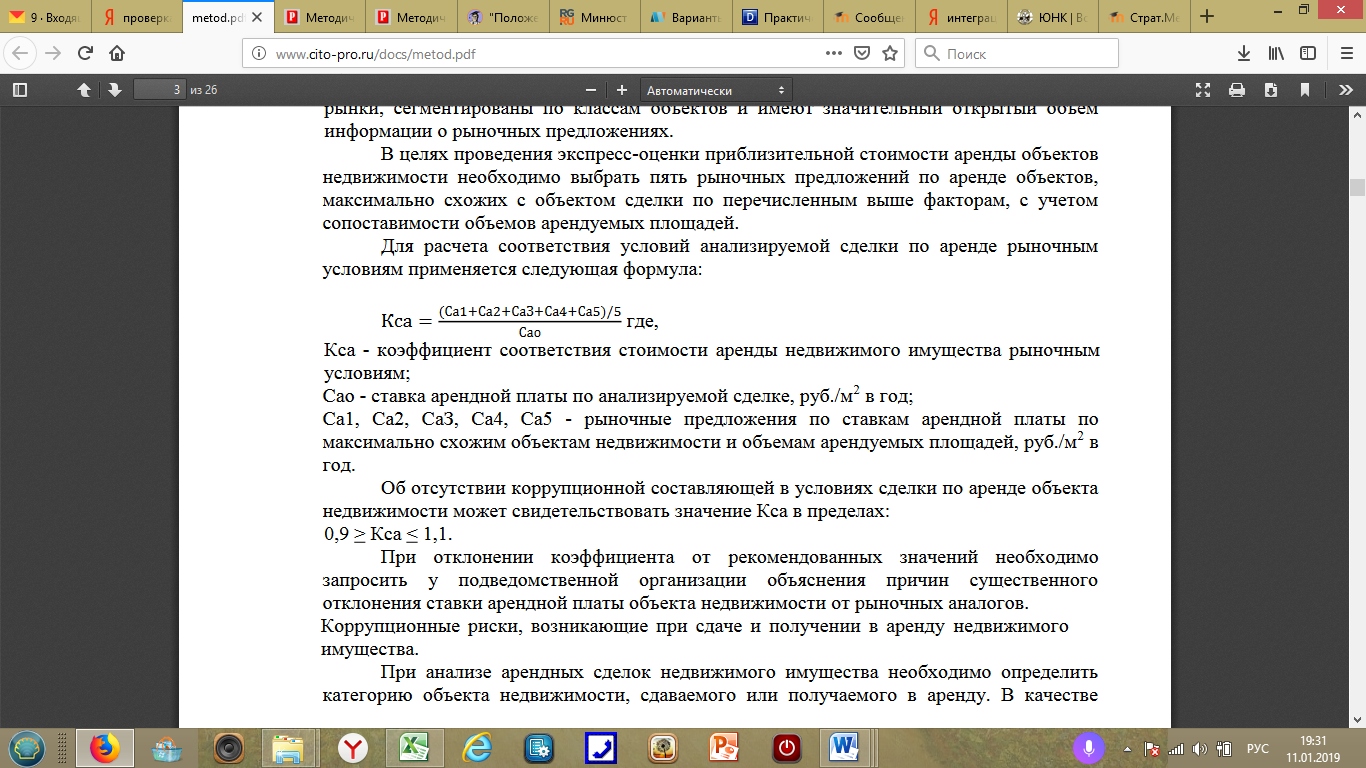 При отклонении коэффициента от  рекомендованных значений необходимо  запросить у подведомственной организации объяснения причин существенного  отклонения ставки арендной платы объекта недвижимости от рыночных аналогов.Коррупционные риски, возникающие при сдаче и получении в аренду недвижимого  имущества.В целях проведения экспресс- оценки приблизительной стоимости аренды объектов  движимого имущества необходимо выбрать три рыночных предложения по аренде  объектов, максимально схожих с объектом сделки. Данную информацию можно получить из открытых источников в сети Интернет на  официальных сайтах производителей и дилеров (продавцов), в специальных периодических печатных изданиях и из интернет  - ресурсов.Для расчета соответствия условий анализируемой сделки по аренде движимого имущества рыночным условиям применяется одна из формул: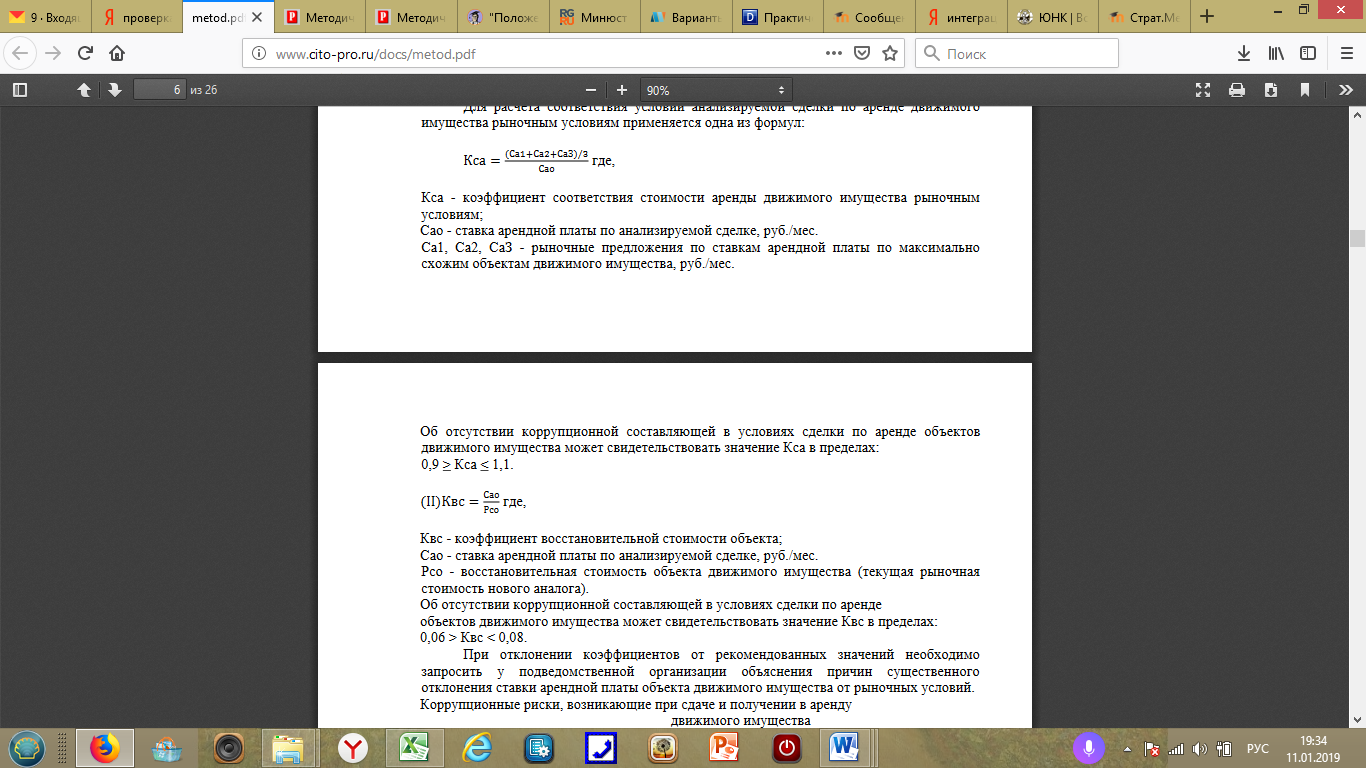 Список терминовЗадание: Сформируйте Глоссарий по основным терминам и понятиямКоррупцияФормы коррупционных проявленийУровни развития коррупцииКлассификация видов коррупцииКоррупционные институтыКоррупции в общественных отношенияхМодели коррупцииУровни развития коррупцииПравоохранительные органыНациональный план противодействия коррупцииФорма отчета: Письменная работа.Схема соответствия типовых контрольных заданий  и оцениваемых знаний, умений, навыков и (или) опыта деятельности, характеризующих этапы формирования компетенцийВ результате изучения дисциплины студент должен обладать следующими компетенциями:Коды формируемых компетенцийУК-11		Способен формировать нетерпимое отношение к коррупционному поведениюУК-11ОПК-4		Способен разрабатывать проекты нормативных правовых актов в сфере профессиональной деятельности, осуществлять их правовую и антикоррупционную экспертизу, оценку регулирующего воздействия и последствий их примененияОПК-4Код и наименование компетенции	Наименование индикатора достижения универсальной компетенцииУК-11		Способен формировать нетерпимое отношение к коррупционному поведениюУК-11.1 Знает:  признаки коррупционного поведения и нормы антикоррупционного законодательства;УК-11.2 Умеет: выявлять признаки коррупционного поведения; развивать  гражданскую позицию и предотвращать коррупционные проявления в обществе;УК-11.3 Владеет: навыками нетерпимого отношения к коррупционному поведению соблюдения  правил общественного взаимодействия наоснове нетерпимого отношения к коррупции.ОПК-4		Способен разрабатывать проекты нормативных правовых актов в сфере профессиональной деятельности, осуществлять их правовую и антикоррупционную экспертизу, оценку регулирующего воздействия и последствий их примененияОПК-4.1 Знает: основные принципы разработки проектов нормативных правовых актов в сфере профессиональной деятельности;ОПК-4.2 Умеет: осуществлять  правовую и антикоррупционную экспертизу проектов нормативных правовых актов в сфере профессиональной деятельности; ОПК-4.3  Владеет: навыками оценки регулирующего воздействия и последствий их применения.Название разделов (модулей) и тем семестрВиды учебных занятийВиды учебных занятийВиды учебных занятийВиды учебных занятийВиды учебных занятийВиды учебных занятийНазвание разделов (модулей) и тем семестрконтактная работаконтактная работаконтактная работасам.работаПромежуточная аттестацияПромежуточная аттестацияНазвание разделов (модулей) и тем семестрЛекцииПр. сам.работаПромежуточная аттестацияПромежуточная аттестацияНазвание разделов (модулей) и тем семестр121284ЗачетЗачетМодуль I. 1044441.Понятие и виды коррупции1011152.Институциональная коррупция1022153.Зарубежный опыт профилактики и борьбы с коррупцией101114Модуль 2. 1088404.Нормативная база противодействия коррупции в РФ1044205.Основные меры противодействия коррупции 104420Промежуточная аттестация10Зачет Зачет Название разделов (модулей) и тем Задания  для самостоятельной работы1.Понятие и виды коррупцииПоиск и анализ дополнительной учебной литературы или иного материала.Составление конспекта, поиск и приведение примеров.Поиск и анализ нормативно-правовых актов, соответствующих теме,  и их конспект.2.Институциональная коррупцияПоиск и анализ дополнительной учебной литературы или иного материала.Составление конспекта, поиск и приведение примеров.Поиск и анализ нормативно-правовых актов, соответствующих теме,  и их конспект.3.Зарубежный опыт профилактики и борьбы с коррупциейПоиск и анализ дополнительной учебной литературы или иного материала.Составление конспекта, поиск и приведение примеров.Поиск и анализ нормативно-правовых актов, соответствующих теме,  и их конспект.4.Нормативная база противодействия коррупции в РФПоиск и анализ дополнительной учебной литературы или иного материала.Составление конспекта, поиск и приведение примеров.Поиск и анализ нормативно-правовых актов, соответствующих теме,  и их конспект.5.Основные меры противодействия коррупции Поиск и анализ дополнительной учебной литературы или иного материала.Составление конспекта, поиск и приведение примеров.Поиск и анализ нормативно-правовых актов, соответствующих теме,  и их конспект.АудиторииПрограммное обеспечениеучебная аудитория для проведения учебных занятий по дисциплине, оснащенная компьютером с выходом в интернет, мультимедиа проектором; помещение для самостоятельной работы обучающихся, оснащенное компьютерной техникой с возможностью подключения к сети Интернет и обеспечением доступа в электронную информационно-образовательную среду ГГТУ;специализированная аудитория для проведения лабораторных работ по дисциплине,оснащенная набором реактивов и лабораторного оборудования;Операционная системаПакет офисных приложенийБраузер Firefox, ЯндексАвтор: к.э.н. Каменских Н.А. 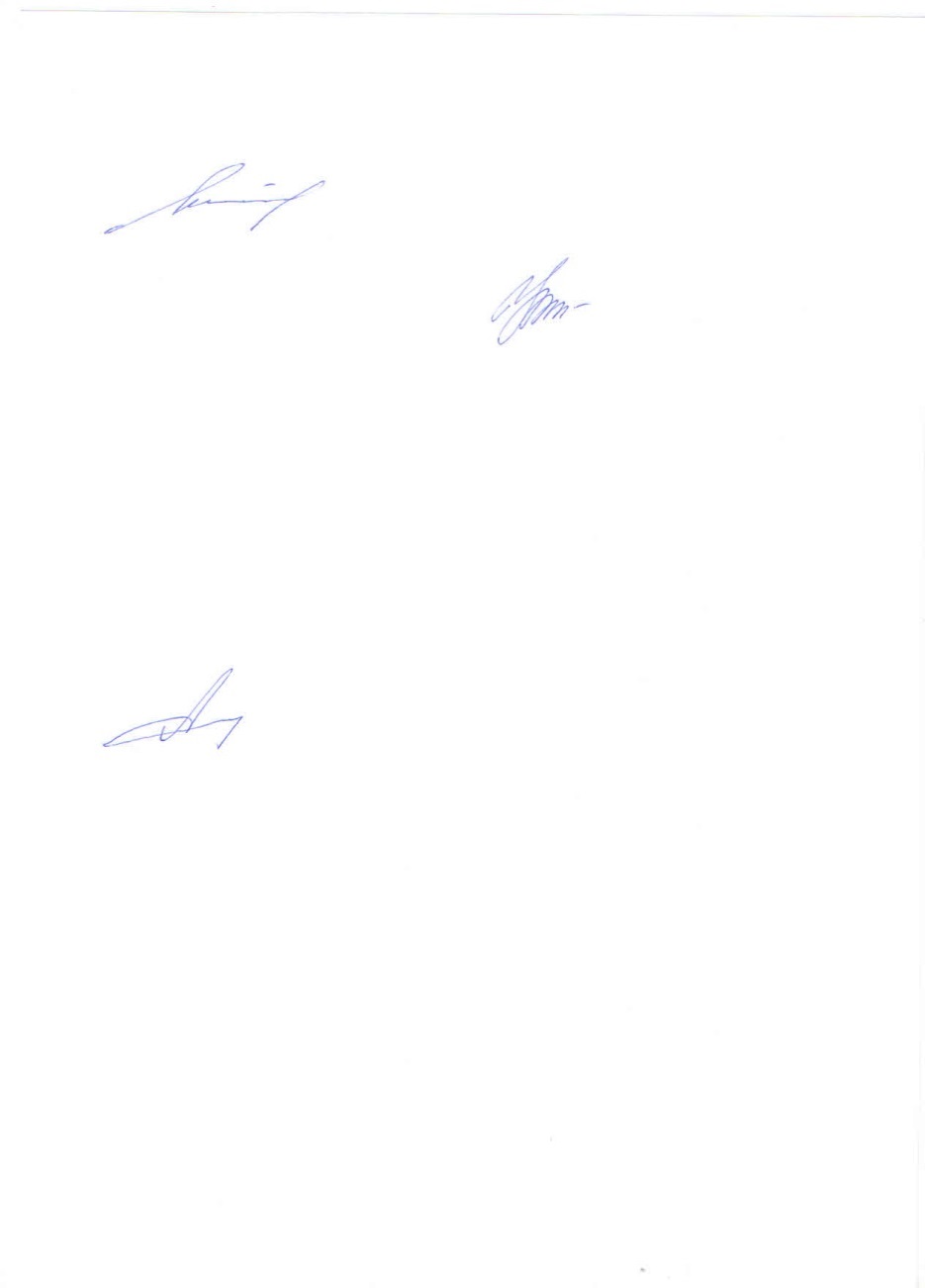 Автор: к.э.н. Каменских Н.А. Код и наименование компетенции	Наименование индикатора достижения универсальной компетенцииУК-11		Способен формировать нетерпимое отношение к коррупционному поведениюУК-11.1 Знает:  признаки коррупционного поведения и нормы антикоррупционного законодательства;УК-11.2 Умеет: выявлять признаки коррупционного поведения; развивать  гражданскую позицию и предотвращать коррупционные проявления в обществе;УК-11.3 Владеет: навыками нетерпимого отношения к коррупционному поведению соблюдения  правил общественного взаимодействия наоснове нетерпимого отношения к коррупции.ОПК-4		Способен разрабатывать проекты нормативных правовых актов в сфере профессиональной деятельности, осуществлять их правовую и антикоррупционную экспертизу, оценку регулирующего воздействия и последствий их примененияОПК-4.1 Знает: основные принципы разработки проектов нормативных правовых актов в сфере профессиональной деятельности;ОПК-4.2 Умеет: осуществлять  правовую и антикоррупционную экспертизу проектов нормативных правовых актов в сфере профессиональной деятельности; ОПК-4.3  Владеет: навыками оценки регулирующего воздействия и последствий их применения.№ п/пНаименование оценочного средства Краткая характеристика оценочного средстваПредставление оценочного средства в фондеКритерии оцениванияОценочные средства для проведения текущего контроляОценочные средства для проведения текущего контроляОценочные средства для проведения текущего контроляОценочные средства для проведения текущего контроляОценочные средства для проведения текущего контроляГлоссарий (показатель компетенции «Знание»)Набор материалов, направленных на проверку знания основных понятий дисциплины. Способ проверки степени освоения категориального аппарата.Список терминовОценка «Отлично»: даны определения всех предложенных терминов, все задания выполнены правильно.Оценка «Хорошо»: даны грамотные определения всех представленных терминов, однако имеются отдельные недочёты.Оценка «Удовлетворительно»: большая часть терминов охарактеризована правильно, но все определения имеют недочёты; все определения представлены, но допущено несколько грубых ошибок.Оценка «Неудовлетворительно»: большая часть определений не представлена, либо представлена с грубыми ошибками. Опрос (показатель компетенции «Умение»)Форма работы, которая позволяет оценить кругозор, умение логически построить ответ, умение продемонстрировать  монологическую речь и иные коммуникативные навыки. Устный опрос обладает большими возможностями воспитательного воздействия, создавая условия для  неформального общения. Вопросы к опросуОценка «Отлично»: продемонстрированы  предполагаемые ответы; правильно использован  алгоритм обоснований во время рассуждений; есть логика рассуждений.Оценка «Хорошо»: продемонстрированы  предполагаемые ответы; есть логика рассуждений, но  неточно использован  алгоритм обоснований во время рассуждений.Оценка «Удовлетворительно»: продемонстрированы  предполагаемые ответы, но неправильно использован  алгоритм обоснований во время рассуждений; отсутствует логика рассуждений.Оценка «Неудовлетворительно»: ответы не представлены.Практические задания (показатель компетенции «Владение»)Направлено на овладение методами и методиками изучаемой дисциплины.Практические заданияОценка «Отлично»: продемонстрировано свободное владение профессионально-понятийным аппаратом, владение  методами и методиками дисциплины. Показаны  способности самостоятельного мышления, творческой активности. Оценка «Хорошо»: продемонстрировано владение профессионально-понятийным аппаратом, при применении  методов и методик дисциплины незначительные неточности, показаны  способности самостоятельного мышления, творческой активности.Оценка «Удовлетворительно»: продемонстрировано владение профессионально-понятийным аппаратом на низком уровне; допускаются ошибки при применении  методов и методик дисциплины.Оценка «Неудовлетворительно»: не продемонстрировано владение профессионально-понятийным аппаратом, методами и методиками дисциплины.Оценочные средства для проведения промежуточной аттестацииОценочные средства для проведения промежуточной аттестацииОценочные средства для проведения промежуточной аттестацииОценочные средства для проведения промежуточной аттестацииОценочные средства для проведения промежуточной аттестацииЗачет Контрольное мероприятие, которое проводится по окончании изучения дисциплины. Вопросы к зачету«Зачтено» (повышенный уровень): знание теории вопроса, понятийно-терминологического аппарата дисциплины (состав и содержание понятий, их связей между собой, их систему);умение анализировать проблему, содержательно и стилистически грамотно излагать суть вопроса;владение аналитическим способом изложения вопроса, навыками аргументации.«Зачтено» (базовый  уровень): знание основных теоретических положений вопроса;умение анализировать проблему продемонстрированно фрагментарно, вопрос излагается несодержательно и  ошибками стилистического плана;владение аналитическим способом изложения вопроса и навыками аргументации не продемонстрировано. «Не зачтено» (компетенция не освоена): знание понятийного аппарата не продемонстрировано;умение  выделить главное, сформулировать выводы не продемонстрировано;владение навыками аргументации не продемонстрировано.                                                   Отношение к коррупции                                                   Отношение к коррупции                                                   Отношение к коррупцииВарианты ответаГраждане, не занимающиеся предпринимательской деятельностьюПредпринимателиЭто необходимая часть нашей жизни, без этого ничего не сделать1215Этого можно избежать, но с взятками легче делать дела3444Этого нужно избегать, поскольку коррупция разлагает нас и нашу власть4636Затрудняюсь ответить85Формируемая компетенцияНаименование индикатора достижения компетенцииТиповые контрольные заданияУК-11		Способен формировать нетерпимое отношение к коррупционному поведениюОПК-4		Способен разрабатывать проекты нормативных правовых актов в сфере профессиональной деятельности, осуществлять их правовую и антикоррупционную экспертизу, оценку регулирующего воздействия и последствий их примененияУК-11.1ОПК-4.1Вопросы к зачету Список терминовУК-11		Способен формировать нетерпимое отношение к коррупционному поведениюОПК-4		Способен разрабатывать проекты нормативных правовых актов в сфере профессиональной деятельности, осуществлять их правовую и антикоррупционную экспертизу, оценку регулирующего воздействия и последствий их примененияУК-11.2ОПК-4.2Вопросы к зачету Вопросы к опросу УК-11		Способен формировать нетерпимое отношение к коррупционному поведениюОПК-4		Способен разрабатывать проекты нормативных правовых актов в сфере профессиональной деятельности, осуществлять их правовую и антикоррупционную экспертизу, оценку регулирующего воздействия и последствий их примененияУК-11.3ОПК-4.3Вопросы к зачету Практическое задание 